NURS1020 Learning PlanSarah Ross0567466Trent UniversityName: Sarah Ross    Course Name: NURS 1020 Course Number Area of Practice: Long Term Care 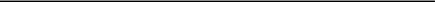 Competency Category (Indicate with a check which competency category this page refers to)o Professional Responsibility o Knowledge-based Practice o Ethical Practice o Service to the Public o Self-Regulation Goals___________________________________________________________GoalsRelating to Competency #14: “Questions and takes action on unclear orders, decisions or actions made by other health care team members that are inconsistent with client outcomes, best practices and health safety standards.” (CNO, 2014).I will clearly state and ask questions when I am unsure how to do the procedure that is asked of me. I will act upon decisions and/or actions that do not seem to fit best practices and/or health and safety guidelines.I will ask questions and ask the healthcare team members why they are performing the task in such ways so I can better myself for the next time this task occurs and to learn helpful tips. ___________________________________________________________Activities, Necessary Resources and Timeframes to achieve my goal? -  Notifying and asking questions to the health care worker who gave me orders for the procedure to clearly understand what is expected of me. -  When a task or procedure is not being followed by proper health and safety rules by the health care worker, I will step in and ask why they chose this method instead of following best practices and health safety guidelines. - When a healthcare worker is explaining how to perform the task I will listen closely and ask for tips and pointers on how to better my technique.___________________________________________________________Evaluation  (How will I know that I have achieved my goal?) How will I know that I have achieved my goal?  I will know I have completed my first goal when I have asked for direction and assistance when I am unsure of the task being asked and then feel comfortable performing it.I will know I have completed my second goal that if or when a situation arises I will take action to help my patient. I will know I have achieved my third goal when I feel comfortable performing all tasks that we have learned and been asked to do, comfortably and confidently.___________________________________________________________ My learning plan addresses:  o Self Reflection o Course Learning Objectives o Consideration to previous evaluation 

o Cumulative and Appropriate for educational level ___________________________________________________________Signature: Sarah Ross 				                  Date: Feb. 5th, 2015 Name: Sarah Ross    Course Name: NURS 1020 Course Number Area of Practice: Long Term Care Competency Category (Indicate with a check which competency category this page refers to)o Professional Responsibility o Knowledge-based Practice o Ethical Practice o Service to the Public o Self-Regulation Goals___________________________________________________________GoalsRelating to Competency #73: “Reports and documents client care and its ongoing evaluation clearly, concisely and accurately” (CNO, 2014).I will learn how to properly document and report my client’s evaluation.I will clearly assess my patient and document all appropriate evaluations recorded. I will know how to clearly write nursing terminology to provide it for my patient’s documents. ___________________________________________________________Activities, Necessary Resources and Timeframes to achieve my goal? -  Follow and shadow an RPN or health aid worker to properly see how to document for my patient and then practice so myself.  -  Take a head to toe assessment and learn how to properly document what I have recorded. 		- Learn nursing terminology for different diagnoses and symptoms to be able to properly record what my patient is feeling.___________________________________________________________Evaluation  (How will I know that I have achieved my goal?) How will I know that I have achieved my goal?  I will know I have achieved my goal when I clearly know how to document the evaluations of my patient correctly. I will know I have achieved my goal when I have learned to take a full assessment and know how to document my findings properly and by myself. I will know I have achieved my goal when I have learned basic terminology for signs and symptoms that my patient can have.___________________________________________________________ My learning plan addresses:  o Self Reflection o Course Learning Objectives o Consideration to previous evaluation o Cumulative and Appropriate for educational level ___________________________________________________________Signature: Sarah Ross 				                  Date: Feb. 5th, 2015 